Shared Care Funding Request - Steering Committee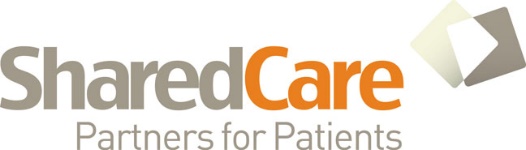 Shared Care Information (to be completed by the Review Panel/Initiative Liaison)Initiative Liaison Name:			Project ID:	Summary Comments:Proposal Summary – Please complete prior to submission to Shared CareSubmission Type:		Steering CommitteeDate of submission:		Funding Amount:		$20,000Fundholder, Location:		Financial Year:			Funding Criteria			             Yes	NoThree or more projects currently funded through Shared Care				☐	☐Committee representation and co-leadership from specialist and family physicians		☐	☐Health Authority representation				☐	☐Meeting Frequency (minimum quarterly):		Current Shared Care Projects:Committee Members:Attachments Appendices			Yes		NoAppendix A: Terms of Reference (click HERE for required Terms of Reference)		☐		☐Appendix B: Budget (click HERE for required budget template)			☐		☐By submitting this form, you are consenting to receive marketing emails from Shared Care.By submitting this form, you are consenting to receive marketing emails from Shared Care.By submitting this form, you are consenting to receive marketing emails from Shared Care.Chair & Co-ChairEmailEmailFamily Physician NameEmailEmailSpecialist NameEmailSpecialty Family Physician with Focused Practice EmailFocus AreaFocus AreaHealth Authority RepresentativeEmailRoleRoleOTHER MEMBERS (e.g. Patient/Family/Caregiver Representatives, Community Organization Representatives)EmailRole Role Approved Steering Committee Funding (Internal use only)Approved Steering Committee Funding (Internal use only)$ 20,000Approved bySignatureDateDirector, Shared Care CommitteeDoctors of BC Co-ChairMinistry of Health Co-Chair